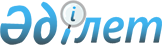 О внесении изменений в приказ Министра образования и науки Республики Казахстан от 3 апреля 2020 года № 129 "О завершении 2019-2020 учебного года и проведении итоговой аттестации обучающихся в организациях среднего образования"Приказ Министра образования и науки Республики Казахстан от 4 мая 2020 года № 177. Зарегистрирован в Министерстве юстиции Республики Казахстан 5 мая 2020 года № 20568       В соответствии с частью 2 пункта 2 статьи 12-1 Закона Республики Казахстан от 8 февраля 2003 года "О чрезвычайном положении", подпунктом 4)  пункта 1 Указа Президента Республики Казахстан от 16 марта 2020 года "О мерах по обеспечению социально-экономической стабильности" и пунктом 4.1 Протокола заседания Государственной комиссии по обеспечению режима чрезвычайного положения при Президенте Республики Казахстан от 3 апреля 2020 года № 9, ПРИКАЗЫВАЮ:       1. Внести в приказ Министра образования и науки Республики Казахстан от 3 апреля 2020 года № 129 "О завершении 2019-2020 учебного года и проведении итоговой аттестации обучающихся в организациях среднего образования" (зарегистрирован в Государственном реестре нормативных правовых актов Республики Казахстан под № 20324, опубликован от 10 апреля 2020 года в Эталонном контрольном банке нормативных правовых актов Республики Казахстан) следующие изменения:       пункты 1, 2, 3, 4, 5 и 6 изложить в следующей редакции:      "1. Учебный год в организациях среднего образования независимо от форм собственности и ведомственной подчиненности завершить – 25 мая 2020 года.      2. Итоговая аттестация для:      1) обучающихся 9 (10) и 11 (12) классов не проводится, аттестат выдается на основании годовых оценок текущего учебного года;      2) обучающихся в форме экстерната проводится в форме суммативного оценивания за четверть с применением дистанционных образовательных технологий;      3) выпускников 9 (10) и 11 (12) классов, выезжающих за границу для поступления на учебу или на постоянное место жительство при предъявлении подтверждающих документов, проводится в форме итоговых выпускных экзаменов и государственных выпускных экзаменов с применением дистанционных образовательных технологий в режиме онлайн.      4) обучающихся, выехавших на учебу за рубеж по линии международного обмена и окончивших там образовательные учреждения, за 11 (12) класс проводится на основании текущих оценок в стране пребывания с учетом годовой оценки 10 (11) класса.       3. Управлениям образования областей, городов Нур-Султан, Алматы и Шымкент, а также республиканским организациям среднего образования обеспечить завершение 2019-2020 учебного года в соответствии с требованиями настоящего приказа, Типовыми правилами текущего контроля успеваемости, промежуточной и итоговой аттестации обучающихся в организациях образования, реализующих общеобразовательные учебные программы начального, основного среднего, общего среднего образования, утвержденными приказом Министра образования и науки Республики Казахстан от 18 марта 2008 года № 125 "Об утверждении Типовых правил проведения текущего контроля успеваемости, промежуточной и итоговой аттестации обучающихся для организаций среднего, технического и профессионального, послесреднего образования", (зарегистрирован в Реестре государственной регистрации нормативных правовых актов Республики Казахстан под № 5191).      4. Комитету дошкольного и среднего образования Министерства образования и науки Республики Казахстан в установленном законодательством Республики Казахстан порядке обеспечить:      1) государственную регистрацию настоящего приказа в Министерстве юстиции Республики Казахстан;      2) размещение настоящего приказа на интернет-ресурсе Министерства образования и науки Республики Казахстан после его официального опубликования;      3) в течение десяти рабочих дней после государственной регистрации настоящего приказа представление в Юридический департамент Министерства образования и науки Республики Казахстан сведений об исполнении мероприятий, предусмотренных подпунктами 1) и 2) настоящего пункта.";      5. Контроль за исполнением настоящего приказа возложить на курирующего вице-министра образования и науки Республики Казахстан.      6. Настоящий приказ вводится в действие после дня его первого официального опубликования.";       пункт 7 исключить.      2. Комитету дошкольного и среднего образования Министерства образования и науки Республики Казахстан в установленном законодательством Республики Казахстан порядке обеспечить:      1) государственную регистрацию настоящего приказа в Министерстве юстиции Республики Казахстан;      2) размещение настоящего приказа на интернет-ресурсе Министерства образования и науки Республики Казахстан после его официального опубликования;      3) в течение десяти рабочих дней после государственной регистрации настоящего приказа представление в Юридический департамент Министерства образования и науки Республики Казахстан сведений об исполнении мероприятий, предусмотренных подпунктами 1) и 2) настоящего пункта.      3. Контроль за исполнением настоящего приказа возложить на курирующего вице-министра образования и науки Республики Казахстан.      4. Настоящий приказ вводится в действие после дня его первого официального опубликования.© 2012. РГП на ПХВ «Институт законодательства и правовой информации Республики Казахстан» Министерства юстиции Республики Казахстан      Министр образования и науки
 Республики Казахстан                                                       А. Аймагамбетов